                                        Р А С ПО Р Я Ж Е Н И ЕОб  обеспечении  безопасности на  водных   объектах  МО«Семисолинское  сельское  поселение»     Во исполнения требований федерального закона от 6 октября 2003 года № 131 ФЗ «Об общих принципах местного самоуправления в Российской Федерации» в области обеспечения безопасности людей на водных объектах:           1. Утвердить перечень водных объектов, мест на водных объектах, признанных опасными для здоровья и жизни людей и запрещенных для купания (приложение 1)             2. Утвердить перечень мест у водных объектов, для организации массового отдыха и купания людей на территории Семисолинского сельского поселения (Приложение 2)    3.   Утвердить  план  мероприятий  по обеспечению безопасности жизни людей на водных объектах на водных объектах на территории поселения (приложение 3) 4. Утвердить план мероприятий по подготовке  мест отдыха и купания  людей  на  территории  поселения ( приложение  4)5.  Установить    срок  купального  сезона  с  25 мая  до  20  августа  2016 года.6.   Запрещается :- организация  водопоя  скота  в  установленных  местах  отдыха  граждан;-  купание  гражданам  в  не  установленных  местах.5.  Контроль  за  исполнением  настоящего  постановления  возложить  на  ответственного  по  обеспечению  безопасности  людей  на  водных  объектах  -  Ивановой Н.В..  Председатель  комиссии  по  ЧС и ОПБСемисолинского  сельского  поселения»:                           С.Н. ИльинПриложение № 1к распоряжению председателя  комиссии  по ЧСот 28 апреля 2016 г №7ПЕРЕЧЕНЬводных объектов, мест на водных объектах, признанных опасными для здоровья и жизни людей и запрещенных для купанияВ перечень включены места на водных объектах в соответствии с актами обследований водных объектов, составленными комиссиейПриложение №2 к распоряжениюпредседателя комиссии  по ЧС и ОПБ 28 апреля 2016 №7Местадля купания и отдыха граждан, закрепленных за предприятиями и организациямиПриложение № 3к распоряжению председателя  комиссии  по ЧСот 28 апреля 2016 г №7П Л А Нмероприятий по  обеспечению безопасности на  водоёмах  территориипоселенияПриложение № 4к распоряжению председателя  комиссии  по ЧСот 28 апреля 2016 г №7Планмероприятий по подготовке мест отдыха и купания«Семисола ял кундем» муниципальный образованийын администрацийжын тургоч кайше ситуаций-влакым ончылгоч корандыме да пытарыме да тулазап лудыкшыдымылыкым шуктымо шотышто комиссий председательже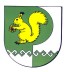 Председатель комиссииПо предупреждению и ликвидации чрезвычайных ситуаций и обеспечению пожарной безопасности администрации муниципального образования «Семисолинское сельское поселение»           №   7      «28» апреля  2016 г.№ п/пНаименование водного объекта и мест на водных объектахОснование для признания водных объектов опасными для здоровья и жизни людей1Участок возле моста через р. Ировка в д. Алмаметьево площадью 10 на 20 м.Наличие на дне затопленной древесины, коряг2ГТС у д. АлмаметьевоНа дне водоема имеется воронка, постоянно поглощающая воду3Пруд в д. Шордур (Исор)Заиление дно пруда, вода грязная, зеленная4В деревнях Большой Шоръял, Малый Шоръял, ЯдыксолаВодоемы не соответствуют санитарным нормам и требованиям для купания. Вязкое заиленное дно,коряги, малая глубина по всему водоему. Место для купанияОтветственная организацияд. Алмаметьево№ 1 река  Ировка, по  ориентиру примерно  в 700 метрах от ул. Гагарина  дома № 1 к юго-западуАлмаметьевская СДК №№п/пмероприятиядатаответственные1.Информирование граждан о местах, на которых разрешено купание и отдыхдо начала купального сезонаЛ. Огурцова,председателиТОС2.Выявление опасных мест на водоёмах, установка информирующих знаковдо 5 июняПредседатели ТОС3.Корректировка списка опасных мест для массового отдыха населения на водоемахпостоянноИванова Н.В.Председатели ТОС4.Обустройство и оборудование  мест для купания и отдыха.д. АлмаметьевоДо начала купального сезона«Алмаметьевский СДК»5.Разъяснительная работа среди учащихся и детей дошкольного возраста, среди родителейДо 31 маяПостоянно до окончания купального сезонаДиректора школ,работники учреждений культуры (по согласованию)№ п/пМероприятия Срок выполненияответственные1Очистка акватории водоема от коряг, камней и других посторонних предметов До начала купального сезонаН.В. Иванова,Алмаметьевский СДК2Очистка береговых линий от кустов, камыша, высокой травы и мусораДо начала купального сезонаН.В. Иванова,Алмаметьевский СДК3Изготовление и установка еавеса от солнца (грибками)До начала купального сезонаН.В. Иванова,Алмаметьевский СДК4Оборудование информационного стенда материалами по профилактике несчастных случаев на воде, плакатами и телефонами спасательных службДо начала купального сезонаН.В. Иванова,Алмаметьевский СДК5Установка запрещающих знаков (места для купания детей, не умеющих плавать, наличие на дне водоема опасных мест для купания, запрет пастьбы и водопоя скота и др.)До начала купального сезонаН.В. Иванова,Алмаметьевский СДК6Обозначить буйками акватории границ заплываДо начала купального сезонаН.В. Иванова,Алмаметьевский СДК7Подготовить и провести совещание с руководителями общеобразовательных учреждений, преподавателями ОБЖ по вопросу предупреждения гибели детей на водоемахДо 1 июняН.В. Иванова,Ответственный специалист администрации за безопасность на водных объектах, руководители образовательных учреждений8Провести «Месячник безопасности на водных объектах»По отдельному плануН.В. Иванова,Ответственный специалист администрации за безопасность на водных объектах, руководители образовательных учреждений